Board and StaffKate Knuth – PresidentBrian Treece – Vice PresidentRoberta Jordan –TreasurerJessica Wiley – SecretaryLiv Nielsen – Area 1 Co-Rep OLSue Verrett – Area 2 Co -RepAddie Arnold - Area 2 Co-RepMark Henry - Area 3 Co-Rep OLBeth Franzen - Area 4 Co-RepJoshua Nichols - Area 4 Co-RepColleen Dhennin - Area 5 Co-RepKaty Kessler - Area 5 Co-RepHaven Stephens - Area 6 Co-RepStephen Harvey – Area 7 Co-RepJay Peterson – EmeritusLynda Shaheen – Communication/Development CoordinatorGuests:Benjamin Lester - Area 6Michael Martens - Area 6McKenzie Erickson – Harrison OLOL - onlineCall to Order at 6:33 PM.Agenda approval moved, seconded. Motion carried.Minutes from November 8, 2023, moved, seconded. Motion carried.City of Minneapolis – Report shared from Councilperson Lisa Goodman. Last report for BMNA from Lisa. Minneapolis moving forward with 3rd precinct rebuild. Margaret Anderson Kelliher approved as City Operations Officer. 2024 budget adopted. Pet adoption fees will be covered during the holidays. The city recycling program turned 40.  Free disaster preparedness training available. Crime Prevention Specialist Report -From Shannon. All reported crimes were property crimes. No violent crimes reported.   Board and neighbors can view crime stats at https://www.minneapolismn.gov/resident-services/public-safety/police-public-safety/crime-maps-dashboards/crime-locations-map/ Treasurer Report– Roberta Jordan. Winding up year-end payments and reports. Saturnalia finances completed.  Current statements of financial position are in the Google Drive. We will draw the city dollars before the end of year.Communications and Development Coordinator Report - Lynda Shaheen. Communication topics included blood drive, Saturnalia, Sip and Stroll, clothing drive, and Wirth on Woods open houses. Putting together new Welcome Packets. We received the Business Façade Improvement grant for $30,000. Sending letters for end-of-year donations, Website out of date; needs updating.  QB not working to send out automatic reminders. Ask that all board members donate, no matter how small. Currently $15,691 in individual donations. Give to the Max brought in $600. Exploring storing and selling our merch at Big Hill books. Ordered vinyl stickers. Event Coordinator Report – Patty Wycoff. Brian shared report. About 70 neighbors at Harvest Dinner; provided 11 side dishes, 136 items for Simpson Housing. Saturnalia was great. Glitch when road blocks were picked up early. Good to have Bleu space for Santa, thanks to Brian for all the coordinating of the hayride. Blood drive; have filled 40 of our 43 spaces. Meeting with La Dona to discuss WinterFest.Bugle Report - JoEllyn Jolstad.  The 20th is the deadline for articles/ads. No Bugle in January. Webmaster – Jeremy Staffeld... Getting a lot of phishing emails again. Be cautious when anything looks strange.  Committee Reports (as needed)Schools –Colleen Dhennin. Anwatin and Elementary grateful for donations during winter clothing drive. Colleen dropped off 6 full coat racks and the coats are all gone. Can still drop off at school. Snow pants and mittens needed, Haven volunteered to gather more clothing. Lisa Sayles Adams is new superintendent, staring Feb 5. Passed resolution to start the transformation process. Physical space study of all the schools will look at enrollment capacity, current utilization, and accessibility of the building.  Active Transportation- Josh Nichols. Two events in December, Farmers Market holiday décor ride and light peeping ride looking at holiday lights. Writing a grant to pay for artists’ renderings of what bike structures could be. Question about turning a railway line into a bike trail. Josh asked that questions or suggestions be emailed so him for exploration.  Racial Justice – Steve Harvey. Meeting on Wednesday. Article about donated tax for Indigenous lands in Bugle. Parks – Chris Etz/Barry Schade.Gateway Project – Karen Frederickson/Dennis Juillerat.Gardens – Drew Quirk. Meetings are set for the year. Finance/Membership – Jessica Wiley. Reviewed the proposal for 2024 Budget. Printing expenditures should be increased to. $200. Add to Saturnalia budget. Increase for insurance.  Approval vote will take place on January 10.Elections - Brian Treece.Events – Brian Treece.Community Projects - Jessica Wiley. Solicited proposals for projects in December Bugle. Will send info out through e-newletter in January. Communications - Jay Peterson. Other Standing Reports (as needed)ROC/Basset Creek Valley Update.SWLRT Update. Glenwood bridge open! Closed for 4 years. Wirth on the WoodsDiscussion Items, New Business, Updates and Announcements. Steve described the Façade Grant project, who can apply and which areas are eligible. Goal is business district revitalization. Murals are allowed. City pays one part, business owner or other agency pays match.  Areas include Glenwood Inglewood, downtown Bryn Mawr, businesses in Area 2, Utepils, and Accent signage building. Funded up to a total of $30,000 over 3 years.  Starts January 1, 2024; looking for a committee chair. Public comments at school board meeting proposed applying for a grant to support electric school busses. Contact Board Member Adriana Cerrillo. Reviewed the feedback from Board retreat.  Questions about the Fruen Mill development. How can we best support development? Add reps to Areas 1, 8, and 9.Adjourned at 7:38PM.NEXT BOARD MEETING: 	Wednesday, January, 10, 2024    Upcoming Events: 		Blood Drive Friday, December 15, 2023  		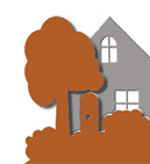 BRYN MAWR NEIGHBORHOOD ASSOCIATION Board Meeting MinutesWednesday, December 13, 2023 6:30– 8:00 PMHybrid Meeting